Информация с портала ГИС ЗПП Федеральной службы по надзору в сфере защиты прав потребителей; http://zpp.rospotrebnadzor.ru/handbook/torg/memosПошаговая инструкция безопасных покупок в Интернет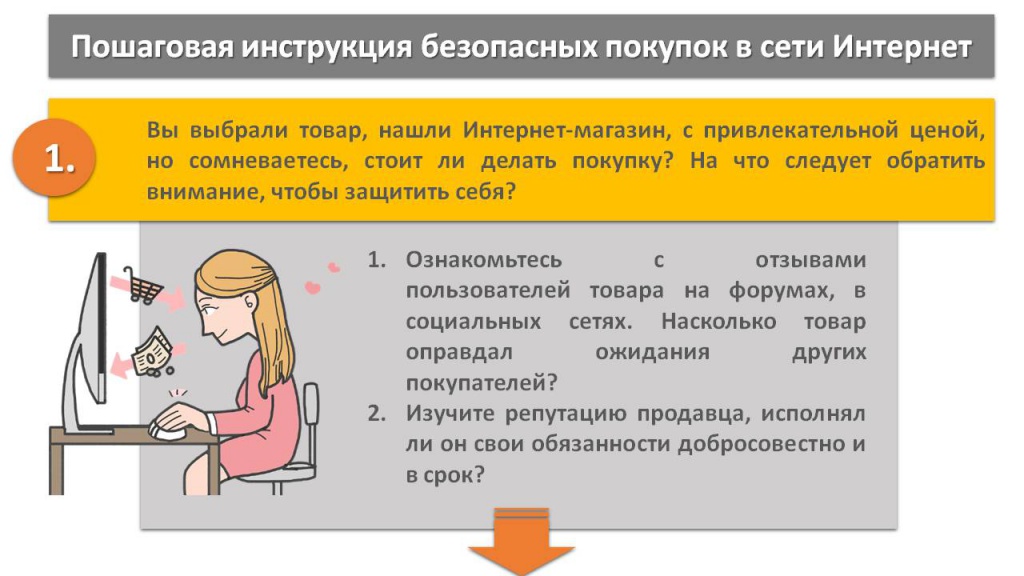 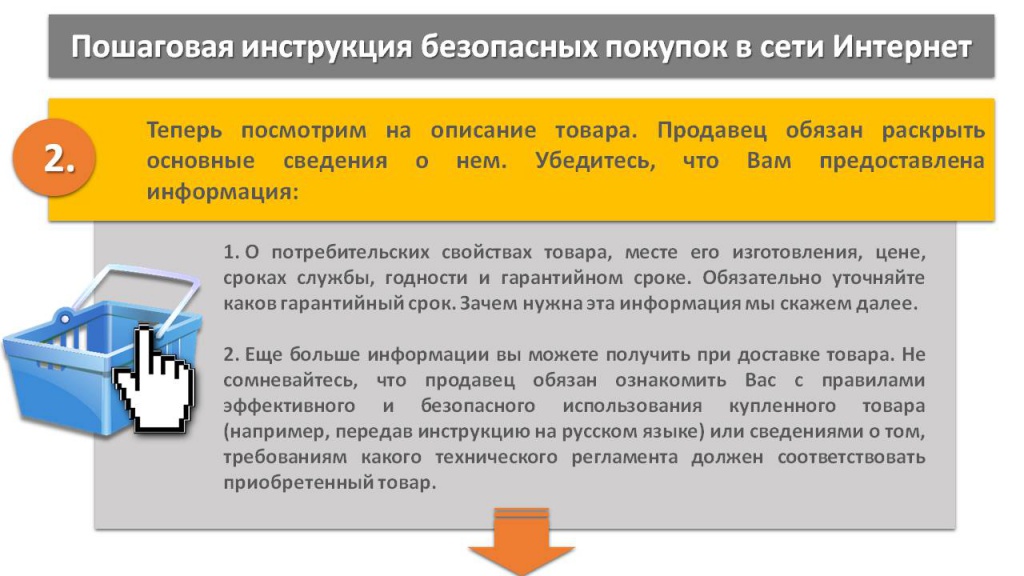 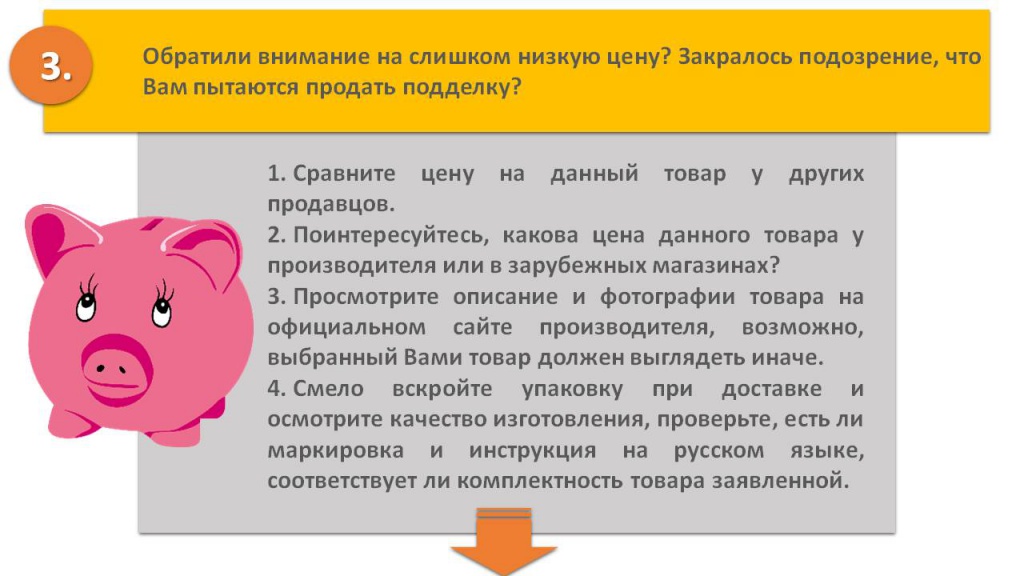 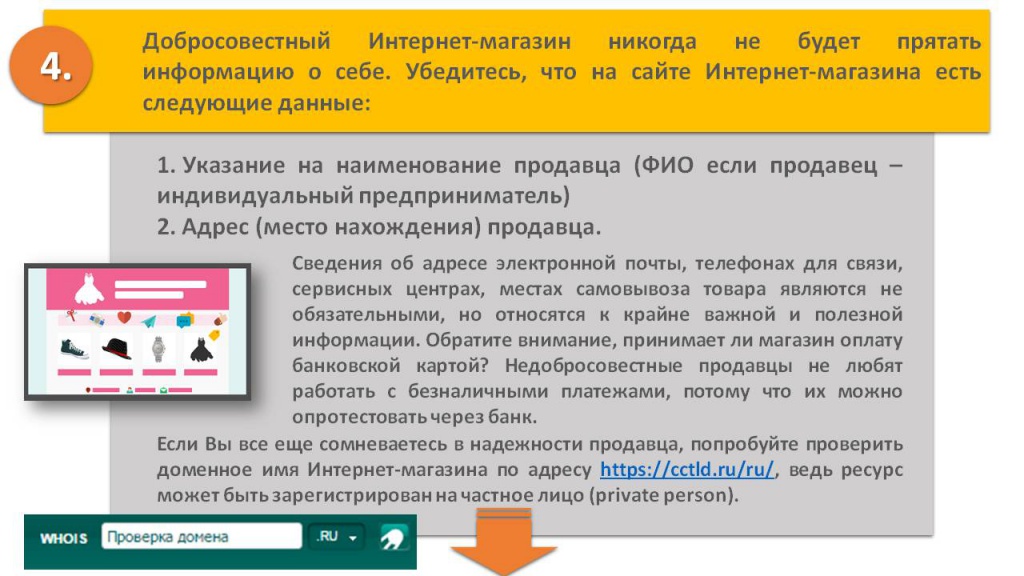 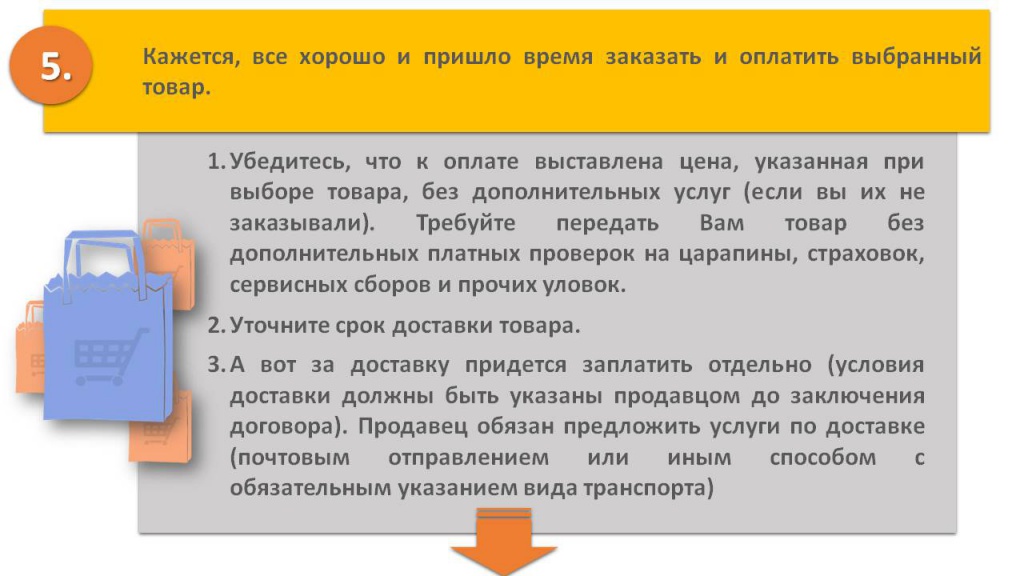 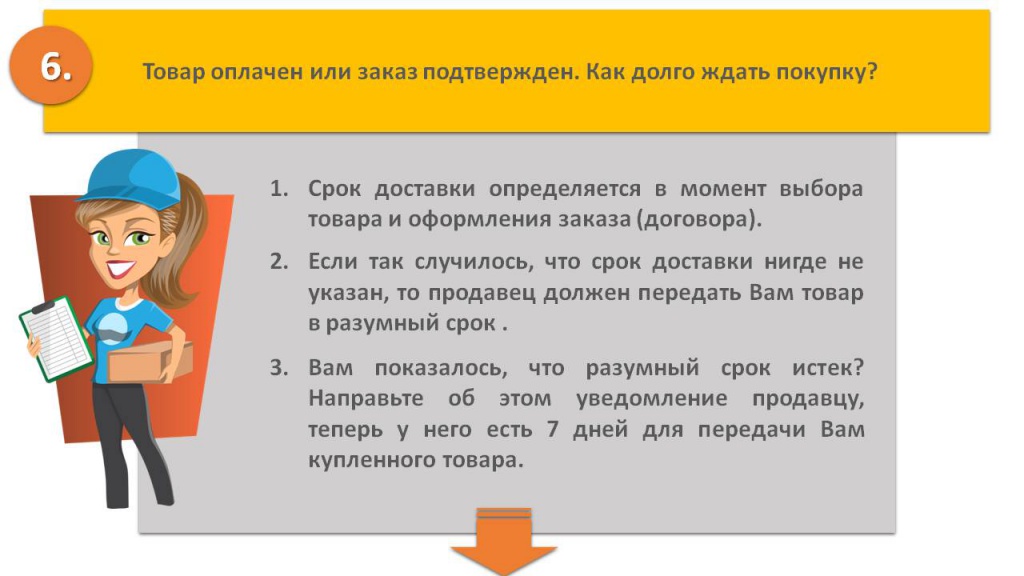 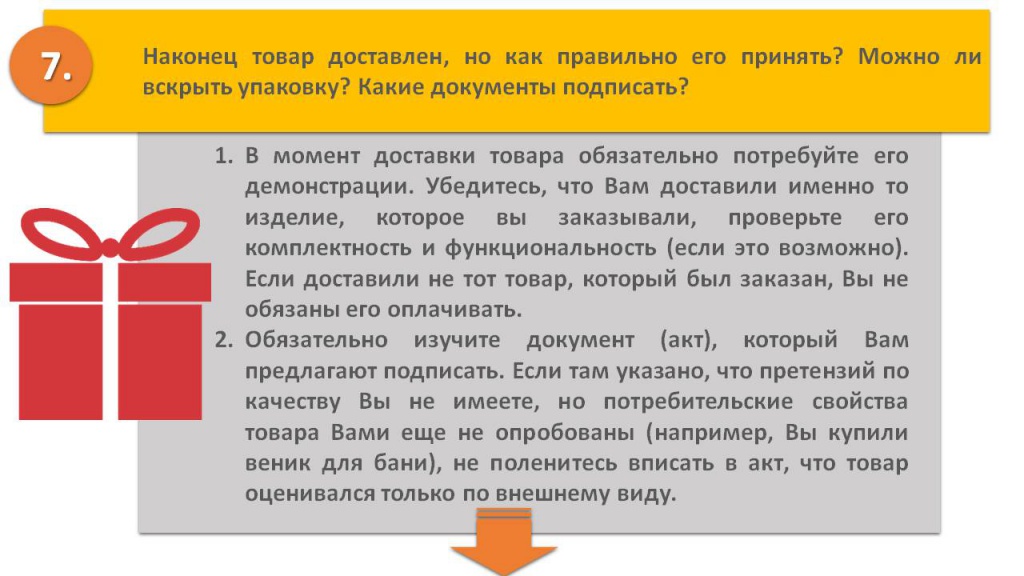 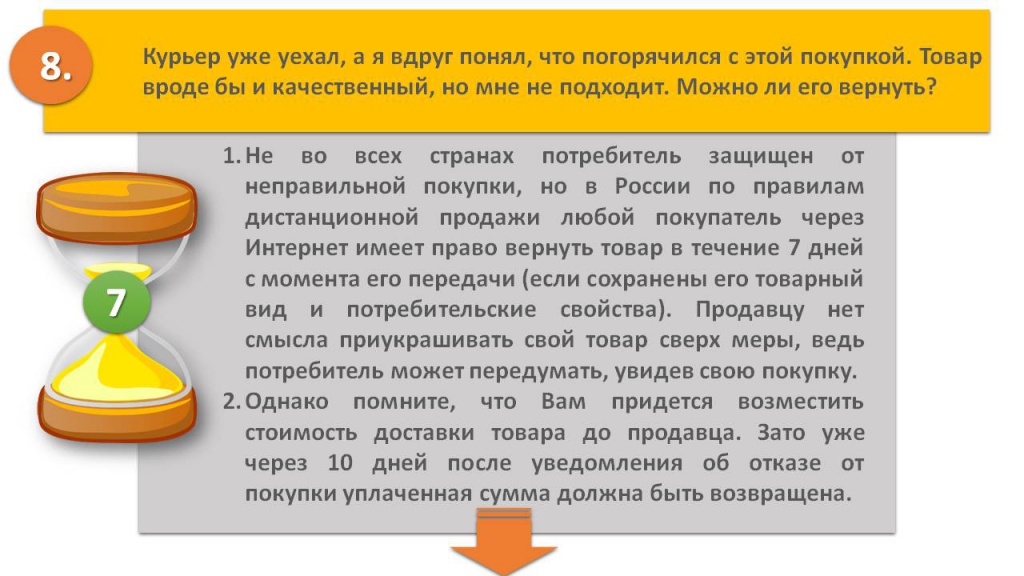 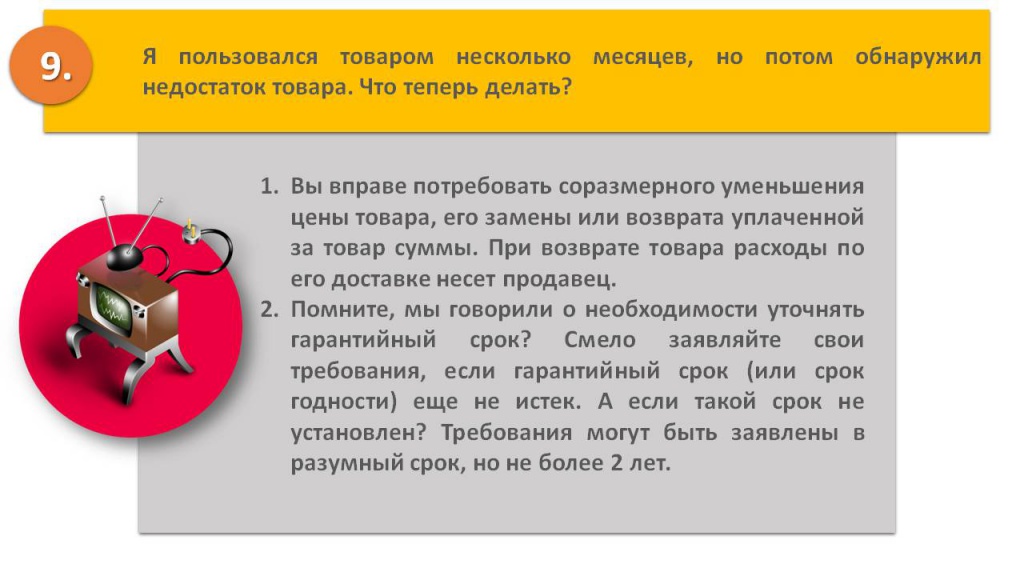 